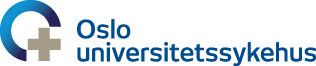      Ous BedriftsidrettslagGruppeårsberetning 2022Lag/gren: KanonballDato: 14.12.22Gruppeleder: Rikka Kjelkenes og Ingvild Lofthus Informasjon om laget/grenen: Vi er ca. 10 stk. fra forskjellige avdelinger/sykehus som spiller den norske versjonen av kanonball med én ball, der kongen har tre liv og man kan skyte seg fri eller komme fri hvis noen på laget tar pol. Kampen foregår til kongen er slått ut på det ene laget. Vi trener i plasthallen på torsdager kl. 15:30Sportslige resultater: Vi var 7 personer fra OUSBIL som deltok på bedriftsturnering i Drammen oktober 2022. Vi kom på tredje plass, og hadde en veldig fin dagTreningsoppmøte: Det har vært ganske jevnt treningsoppmøte, vi har satt en grense på at vi må være minst seks stykker som møter opp for at vi skal få trent. Hittil har vi måtte avlyse tre ganger pga få påmeldte. Vi har hatt en kjernegruppe på rundt 10 stk. og så har det vært flere innom og prøvd det ut gjennom høsten. Rekruttering: Vi har lagt ut annonser innimellom på oppslagstavlen på intranettet som har fått overraskende noe respons. De meste av rekrutering har skjedd ved at folk har spredd ordet på sine avdelinger.  